Индивидуальное домашнее задание по электротехникепо теме «Трехфазные цепи переменного тока».Задача.Каждая фаза трехфазного симметричного потребителя (асинхронный электродвигатель переменного тока) рассчитана на фазное напряжение UФ  и  имеет   активное сопро-тивление Rа и индуктивное сопротивление XL. Номинальное   напряжение    сети    UНОМ 1.  Выбрать   схему    соединения потребителя в зависимости от номинального напряжения сети UНОМ 1 (звездой или треугольником) и начертить ее. Определить линейный ток, активную, реактивную и полную мощность, потребляемую потребителем. ⃰⃰  Для случая соединения потребителя треугольником начертить в масштабе векторную диаграмму и определить линейные токи.⃰⃰ ⃰⃰ Как нужно соединить фазы потребителя для включения его в сеть с номинальным напряжением UНОМ 2? Вычислить линейные токи в проводах при таком включении. На основании вычисленных линейных токов при напряжении  UНОМ 1   и    UНОМ 2        сделать заключение о необходимых сечениях проводников для присоединения потребителя к сети.Задача.Для освещения трех одинаковых участков производственного помещения установили люминесцентные лампы мощностью РЛ = 40Вт каждая. Принять коэффициент мощности ламп = 1. Общее число ламп в помещении n и распределено поровну между участками. Лампы рассчитаны на напряжение UЛ и присоединены к трехфазной сети с линейным напряжением UНОМ  1 . Выбрать необходимую схему присоединения ламп к трехфазной сети (звездой или треугольником) и начертить ее. Определить линейные токи IЛ в линейных проводах сети, питающей лампы при равномерной нагрузке фаз.⃰⃰    Начертить в масштабе векторную диаграмму и определить ток в нулевом проводе.⃰⃰ ⃰⃰ Как нужно соединить фазы потребителя для включения его в сеть с номинальным напряжением UНОМ 2? Вычислить линейные токи в проводах при таком включении. На основании вычисленных линейных токов при напряжении  UНОМ 1   и    UНОМ 2        сделать заключение о необходимых сечениях проводников для присоединения потребителя к сети.Индивидуальное домашнее задание по электротехникепо теме «Трехфазные цепи переменного тока».Задача.В трехфазную четырехпроводную сеть включили трехфазную сушильную печь, представ-ляющую собой симметричную активно-индуктивную нагрузку с сопротивлениями RП и XП  и лампы накаливания мощностью РЛ каждая. Количество ламп в каждой фазе nА,  nВ,  и nСзадано. Номинальное  напряжение сети UНОМ .  Схема  цепи приведена на рисунке 1.Определить показания амперметров А1, А2, А3, А4, А5 , вольтметра VЛ , активную, реактивную и полную мощность, потребляемую сушильной печью и симметричной нагрузкой с лампами. ⃰⃰⃰⃰    Начертить в масштабе векторную диаграмму и определите показание амперметра А0. ⃰⃰ ⃰⃰ Определить фазные и линейные токи, потребляемые сушильной печью и лампами накаливания при изменении способа соединения обмоток сушильной печи  и фаз с лампами накаливания (со звезды на треугольник и, соответственно, с треугольника          на звезду). Начертить схему присоединения потребителей к трехфазной сети.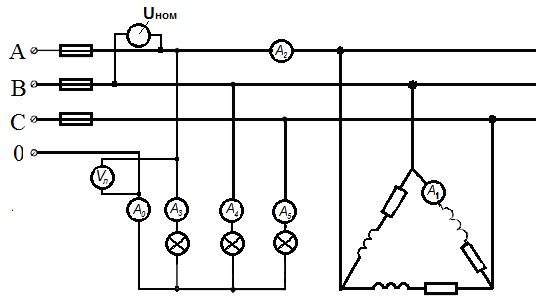 Индивидуальное домашнее задание по электротехникепо теме «Трехфазные цепи переменного тока».Задача.Шесть одинаковых сопротивлений R = 10 Ом соединили так, как показано на рисунке 2. и включили в трехпроводную трехфазную сеть. При этом вольтметр показал линейное напряжение UНОМ, а амперметры – соответственно токи I1 , I2 , I3. В таблице задано показание одного из приборов. Определить:величины, отмеченные прочерками; мощность, потребляемую сопротивлениями, соединенными в звезду и в треугольник.⃰⃰⃰⃰   Для случая соединения сопротивлений  треугольником начертить в масштабе векторную диаграмму и определить линейные токи.⃰⃰  ⃰⃰  На основании вычисленных линейных токов для случая соединения сопротивлений в звезду и в треугольник сделать заключение о необходимых сечениях проводников для присоединения потребителей к сети.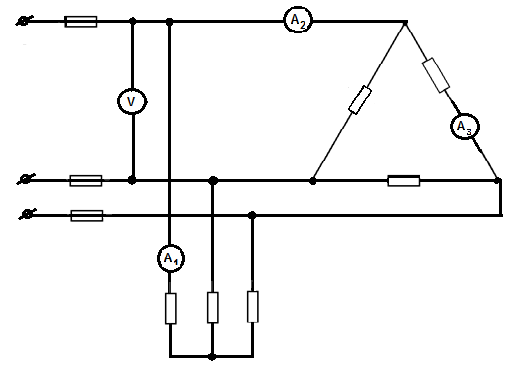 Вариант №UФ ,ВRа ,ОмXL ,ОмUНОМ 1, ВUНОМ 2 ,В12208,55.2538022023801710,53806603127342122012742204,252,622038053805,42,6660380612713,56.5512722073807,23,56603808220188,7380220912722,510,92201271022010,26,3220380Вариант №n, шт.UЛ ,ВUНОМ1  ,ВUНОМ 2 ,ВВариант №n,шт.UЛ ,ВUНОМ 1  ,ВUНОМ 2 ,В111202203802201618012722012712901272201271724022022038013150220220380183602203802201460127220127194202202203801530022022038020270127220127Вар.№RП ,ОмXП ,ОмРЛ ,ВтnА,шт.nВ,шт.nС ,шт.UНОМ ,В21432005080303802268300403060220231216500204030380243420080504022025861501006050220261612300507040380273224500304060380Вариант №UНОМ ,ВI1 ,АI2 ,АI3 ,А2812,7---29--38-30---2231220---32-22--33--66-34--38